Hrvatski jezik, 24.4.2020. - petakProljeće nas zovePoslušaj na zvučnoj čitanci, a zatim pročitaj Proljetnu ekopriču.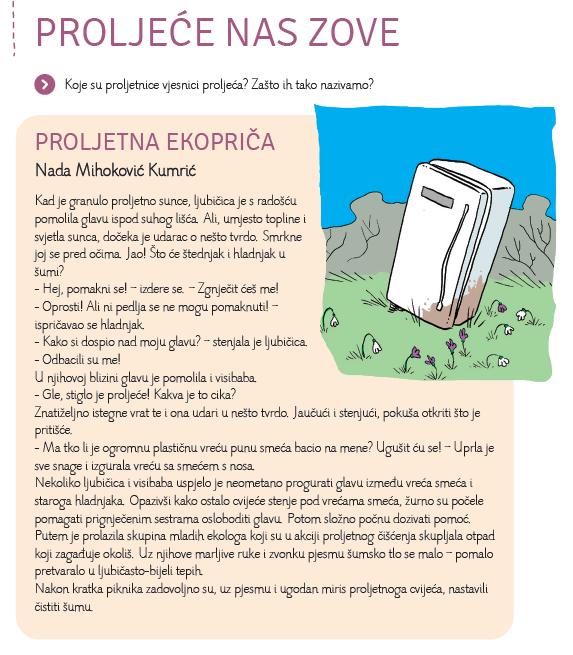 Odgovori na pitanja usmeno.Koje se cvijeće spominje u priči? Zašto se ljubičici smračilo pred očima? Kako je hladnjak završio u šumi? Što misliš tko ga je tamo ostavio? Što misliš zašto ljudi ostavljaju smeće u šumi? Tko im je pomogao da se riješe smeća iz šume? Tko su mladi ekolozi?Stavi se u ulogu ljubičice i visibabe koje gledaju čovjeka kako baca smeće na njih. Napiši u svoju bilježnicu što bi im one rekle u tom trenutku. Napiši poruke odraslima kako se moraju ponašati prema prirodi i zašto.